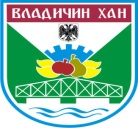 РЕПУБЛИКА СРБИЈАОПШТИНА ВЛАДИЧИН    ХАН		Број : 404-4/2022-IVДана: 21.01.2022. године					17510 Владичин ХанУл.  Светосавска  бр.  1						На основу члана 5. Правилника о ближем уређењу спровођења поступка набавки на које се закон о јавним набавкама не примењује број 06-87/32/20-I (сл. Гласник града Врања број 39) дана 21.01.2022. године Начелник Општинске управе Владичин Хан доносиПЛАН НАБАВКИ НА КОЈЕ СЕ ЗАКОН О ЈАВНИМ НАБАВКАМА НЕ ПРИМЕЊУЈЕ ЗА ОРГАНЕ ОПШТИНЕ ВЛАДИЧИН ХАНПлан израдио											План донеоДраган Стевановић, службеник за јавне набавке					Миош Стојановић, начелник Општинске управе										рбНазив набавкеПозиција у фин. Плану и ек. класификацијаПроцењена вредност без ПДВ-аВреме закључења уговораВреме извршења уговораРАЗДЕО СКУПШТИНА ОПШТИНЕ ВЛАДИЧИН ХАНРАЗДЕО СКУПШТИНА ОПШТИНЕ ВЛАДИЧИН ХАНРАЗДЕО СКУПШТИНА ОПШТИНЕ ВЛАДИЧИН ХАНРАЗДЕО СКУПШТИНА ОПШТИНЕ ВЛАДИЧИН ХАНРАЗДЕО СКУПШТИНА ОПШТИНЕ ВЛАДИЧИН ХАНРАЗДЕО СКУПШТИНА ОПШТИНЕ ВЛАДИЧИН ХАН1Услуге преноса и емитовања седница Скупштине ОпштинеПозиција 8 ек.класификација  423300300.000,002/202212/20222Услуге рекламе -штампање рекламног материјалаПозиција 8 ек. Класификација 423700500.000,003/202212/20223Услуге репрезентацијеПозиција 8 ек. Класификација 423700500.000,002/202812/2022РАЗДЕО ОПШТИНСКО ВЕЋЕРАЗДЕО ОПШТИНСКО ВЕЋЕРАЗДЕО ОПШТИНСКО ВЕЋЕРАЗДЕО ОПШТИНСКО ВЕЋЕРАЗДЕО ОПШТИНСКО ВЕЋЕРАЗДЕО ОПШТИНСКО ВЕЋЕ1Услуге рекламе-штампање рекламног материјалаПозиција 13 ек. Класификација 423700500.000,003/202212/20222Услуге репрезентацијеПозиција 13 ек. Класификација 423700500.000,002/202212/2022РАЗДЕО ПРЕДСЕДНИК ОПШТИНЕРАЗДЕО ПРЕДСЕДНИК ОПШТИНЕРАЗДЕО ПРЕДСЕДНИК ОПШТИНЕРАЗДЕО ПРЕДСЕДНИК ОПШТИНЕРАЗДЕО ПРЕДСЕДНИК ОПШТИНЕРАЗДЕО ПРЕДСЕДНИК ОПШТИНЕ1Услуге рекламе-штампање рекламног материјалаПозиција  22 ек. Класификација 423700500.000,003/202212/20222Услуге репрезентацијеПозиција 22 ек. Класификација 423700500.000,002/202212/2022РАЗДЕО ОПШТИНСКА УПРАВАРАЗДЕО ОПШТИНСКА УПРАВАРАЗДЕО ОПШТИНСКА УПРАВАРАЗДЕО ОПШТИНСКА УПРАВАРАЗДЕО ОПШТИНСКА УПРАВАРАЗДЕО ОПШТИНСКА УПРАВА1Услуге техничког пријема зграде Општинске управеПозиција 46 ек. Класификација 511400 300.000,005/20226/20222Коричење службених гласника и седничког материјалаПозиција55 ек. Класификација 423700 240.000,003/20223/20223Одржавање софтвера по партијама (Пореска управа, финансије и одбране и цивилне заштите)Позиција 55 ек. Класификација 4237001.000.0000,002/20222/20234Услуге рекламе-штампани материјалПозиција 55 ек. Класификација 423700500.000,002/202212/20225Услуге репрезентацијеПозиција 55, ек. Класификација 423700400.000,002/202212/20226Поправке возилаПозиција 57, ек. Класификација 425000400.000,002/202212/20227Материјал за поправку возилаПозиција 58, ек. Класификација 426000900.000,002/202212/20228Нбавка кафе и пића Позиција 58, ек. Класификација 426000500.000,002/202212/20229Набавка средства за одржавање хигијенеПозиција 58, ек. Класификација 426000400.000,002/202212/202210Набавка канцеларијског материјалаПозиција 58, ек. Класификација 426000600.000,002/202212/202211Геодетске услугеПозиција 72, ек. Класификација 424000800.000,003/202212/202212Противградне ракетеПозиција 76, ек. Класификација 426000850.000,006/20226/202213Поправка сливничких решеткиПозиција 80, ек. Класификација 425000500.000,008/202210/202214Крпљење ударних рупаПозиција 80. Ек. Класификација 4250002.500.000,006/202210/202215Набавка материјала за зимску службу (со и ризла)Позиција 81, ек. Класификација 426000300.000,0011/202211/202216Поправка хоризонталне и вертикалне саобраћајне сигнализацијеПозиција 85, ек. Класификација 425000500.000,006/202210/202217Услуге дератизацијеПозиција 93, ек. Класификација 421000300.000,003/202211/202218Услуге хватања и збрињавања напуштених паса луталицаПозиција 94, ек. Класификација 424000900.000,002/202212/202219Набавка стубова за уличну расветуПозиција 108, ек. Класификација 425000600.000,003/202211/2022